RELEASE AND WAIVER OF LIABILITY, ASSUMPTION OF RISK, AND INDEMNITY AND PARENTAL CONSENT AGREEMENT (“AGREEMENT”)IN CONSIDERATION of being permitted to participate in any way in the glass-design, glass-making and all other activities to be conducted at the facility commonly known as Blind Bird Designs located at 11805 I-27, #100, Amarillo, Texas 79119 (such activities hereinafter referred to as the “Activities”), I, for myself, my personal representatives, agents, assigns, heirs, and next of kin:ACKNOWLEDGE, agree, and represent that I understand the nature of the Activities and that I am qualified, in good health, and in proper physical condition to participate in such Activities. I further agree and warrant that if at any time I believe conditions to be unsafe, I will immediately discontinue further participation in the Activities.FULLY UNDERSTAND THAT: (a) THE ACTIVITIES INVOLVE RISKS AND DANGERS OF SERIOUS BODILY INJURY, INCLUDING BURNS, PERMANENT DISABILITY, PARALYSIS, AND DEATH (“RISKS”); (b) these Risks and dangers may be caused by my own actions or inactions, the actions or inactions of others participating in the Activities, the conditions in which the Activities take place, or THE NEGLIGENCE OF THE “RELEASEES” NAMED BELOW; (c) there may be OTHER RISKS AND SOCIAL AND ECONOMIC LOSSES either not known to me or not readily foreseeable at this time; and I FULLY ACCEPT AND ASSUME ALL SUCH RISKS AND ALL RESPONSIBILITY FOR LOSSES, COSTS, AND DAMAGES I may incur as a result of my participation or that of the minor in the Activities.HEREBY FULLY RELEASE, DISCHARGE, AND COVENANT NOT TO SUE Blind Bird Designs, its owners, managers, administrators, directors, agents, officers, affiliates, members, volunteers, employees, as well as any other participants, sponsors, advertisers, and any owners, lessors and/or managers of the premises on which the Activities take place, (each considered one of the “RELEASEES” herein) FROM ALL LIABILITY, CLAIMS, DEMANDS, LOSSES, OR DAMAGES ON MY ACCOUNT CAUSED OR ALLEGED TO BE CAUSED IN WHOLE OR IN PART BY THE NEGLIGENCE OF THE “RELEASEES” OR OTHERWISE (INCLUDING NEGLIGENT RESCUE OPERATIONS), AND I FURTHER AGREE that if, despite this RELEASE AND WAIVER OF LIABILITY, ASSUMPTION OF RISK, AND INDEMNITY AGREEMENT, I, or anyone on my behalf, makes a claim against any of the Releases, I WILL INDEMNIFY, SAVE, AND HOLD HARMLESS EACH OF THE RELEASEES from any litigation expenses, attorney fees, loss, liability, damage, or cost which may be incurred as a result of such claim.I HAVE READ THIS AGREEMENT, FULLY UNDERSTAND ITS TERMS, UNDERSTAND THAT I HAVE GIVEN UP SUBSTANTIAL RIGHTS BY SIGNING IT, AND HAVE SIGNED IT FREELY AND WITHOUT INDUCEMENT OR ASSURANCE OF ANY NATURE. I INTEND FOR THIS AGREEMENT TO BE A COMPLETE AND UNCONDITIONAL RELEASE OF ALL LIABILITY TO THE GREATEST EXTENT ALLOWED BY LAW AND AGREE THAT IF ANY PORTION OF THIS AGREEMENT IS HELD TO BE INVALID OR UNENFORCEABLE, THE BALANCE, NOTWITHSTANDING, SHALL CONTINUE IN FULL FORCE AND EFFECT.Printed Name of Participant: Address:   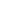 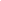 Phone:   Participant’s Signature (only if age 18 or over):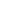 Date:   MINOR RELEASEI, THE MINOR’S PARENT AND/OR LEGAL GUARDIAN, UNDERSTAND THE NATURE OF THE ACTIVITIES AND THE MINOR’S EXPERIENCE AND CAPABILITIES AND BELIEVE THE MINOR TO BE QUALIFIED, IN GOOD HEALTH, AND IN PROPER PHYSICAL CONDITION TO PARTICIPATE IN SUCH ACTIVITIES. I HEREBY RELEASE, DISCHARGE, COVENANT NOT TO SUE, AND AGREE TO INDEMNIFY AND SAVE AND HOLD HARMLESS EACH OF THE RELEASEE’S FROM ALL LIABILITY CLAIMS, DEMANDS, LOSSES, OR DAMAGES ON THE MINOR’S ACCOUNT CAUSED OR ALLEGED TO BE CAUSED IN WHOLE OR IN PART BY THE NEGLIGENCE OF THE “RELEASEES” OR OTHERWISE (INCLUDING NEGLIGENT RESCUE OPERATIONS), AND FURTHER AGREE THAT IF, DESPITE THIS RELEASE, I, THE MINOR, OR ANYONE ON THE MINOR’S BEHALF MAKES A CLAIM AGAINST ANY OF THE RELEASEES NAMED ABOVE, I WILL INDEMNIFY, SAVE, AND HOLD HARMLESS EACH OF THE RELEASEES FROM ANY LITIGATION EXPENSES, ATTORNEY FEES, LOSS LIABILITY, DAMAGE, OR COST ANY MAY INCUR AS THE RESULT OF ANY SUCH CLAIM.Printed Name of Parent/Guardian:   Printed Name of Minor:______________________________Address:   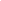 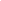 Phone:   PARENT/GUARDIAN SIGNATURE (only if participant is under the age of 18):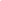 Date:   